德宁关注您的成长，关心的您未来，为您打造专属的工作、学习、成长圣地！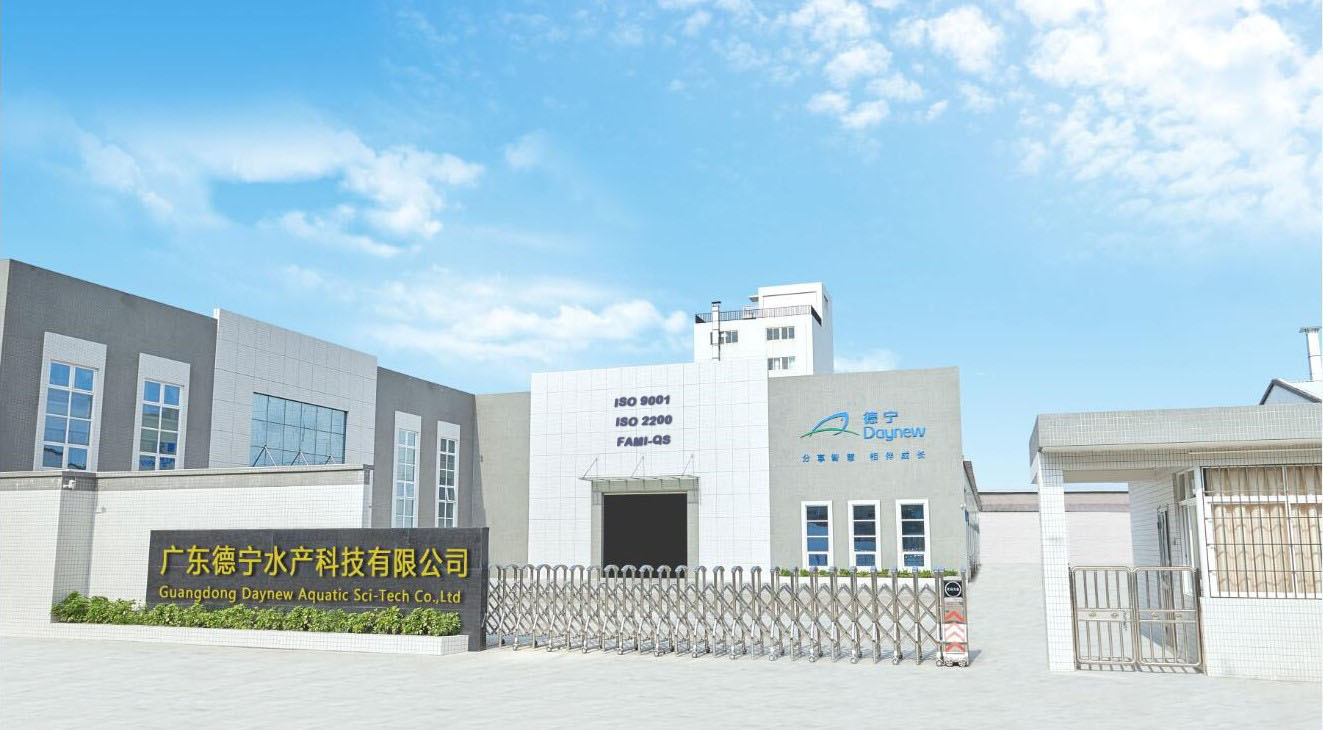 走进德宁广东德宁水产科技有限公司是一家专业从事水产添加剂预混料、饲料、水产动保、优质原料等产品研发、生产和销售的高科技服务型与国际化领先企业。德宁水产预混料销量连续多年市场占有率位居行业前列；德宁产品和技术已覆盖国内26个省份，并向国际拓展到东南亚、南美、非洲等市场。目前，德宁已收购越南老牌动保企业“Vietnam Minh Tan Co., Ltd”初步完成东盟国家第一站的水产布局，产品与服务形成辐射越南、印度、菲律宾、印度尼西亚等东盟国家的优良态势。德宁注重应用型自主科研创新，用技术服务市场。投资建立德宁水生生物研究中心，为产品的研发、生产及应用奠定了坚实基础。中心拥有膨化饲料自动生产线1条，池塘网箱近300个，室内循环水养殖箱200个等科研设施，承担水产饲料及原料价值评估、德宁的新产品开发和传统产品的升级换代等工作，并与合作饲料企业、政府科技部门、科研院所等紧密联合开展科技攻关与项目合作，成果斐然。另外，公司拥有业界著名科研技术专家、博士、硕士和水产工程师100多名，以扎实专业的水产技术功底，开拓的国际化视野，广泛与国内外水产客户进行技术交流，分享技术成果，也通过国内外专业期刊、技术论坛等形式服务行业。成长平台爱员工就让员工更专业，德宁为您提供专业的成长平台——德宁学院，根据员工学习的需求，可以参加：原料品控实操班、配方师提升班、病害防治培训班、营销新兵培训班、初级培训班、中级培训班、青年骨干培训班、高级管理研修班等研究培训管理课程。德宁学院由国内外顶尖高校教授、知名水产企业技术专家和一线的高级水产工程师等水产一线专家“大牛”联合作为授课老师，开展贴近一线生产的苗种繁育、原料品控、饲料工艺、饲料配方、养殖管理、角色转换等方面的课程。同时，建立人才培养“雄鹰计划”四阶段培养体系，“一对一”导师制、精英提升计划、定期素质拓展活动等专业化体系，为德宁人的综合能力提升保驾护航。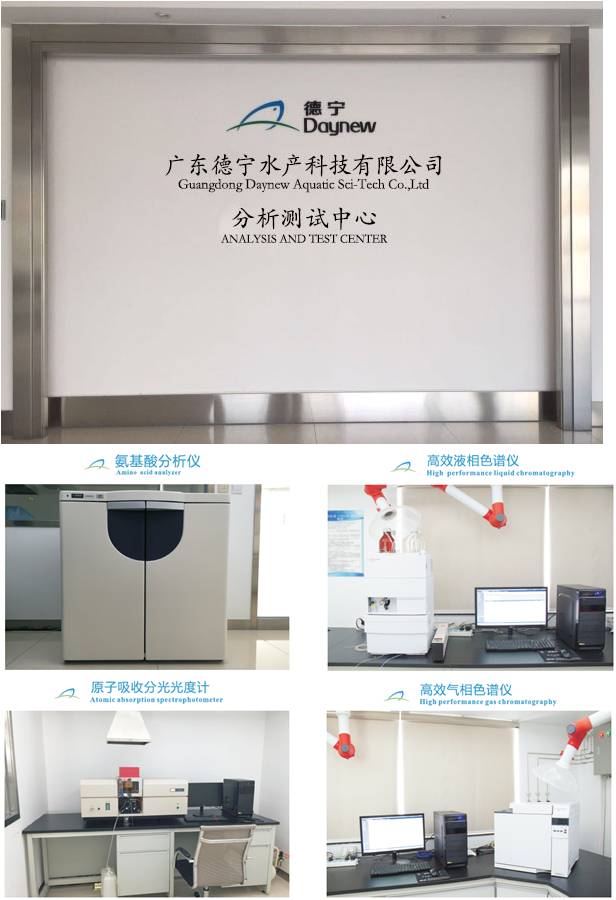 德宁分析测试中心部分先进的仪器设备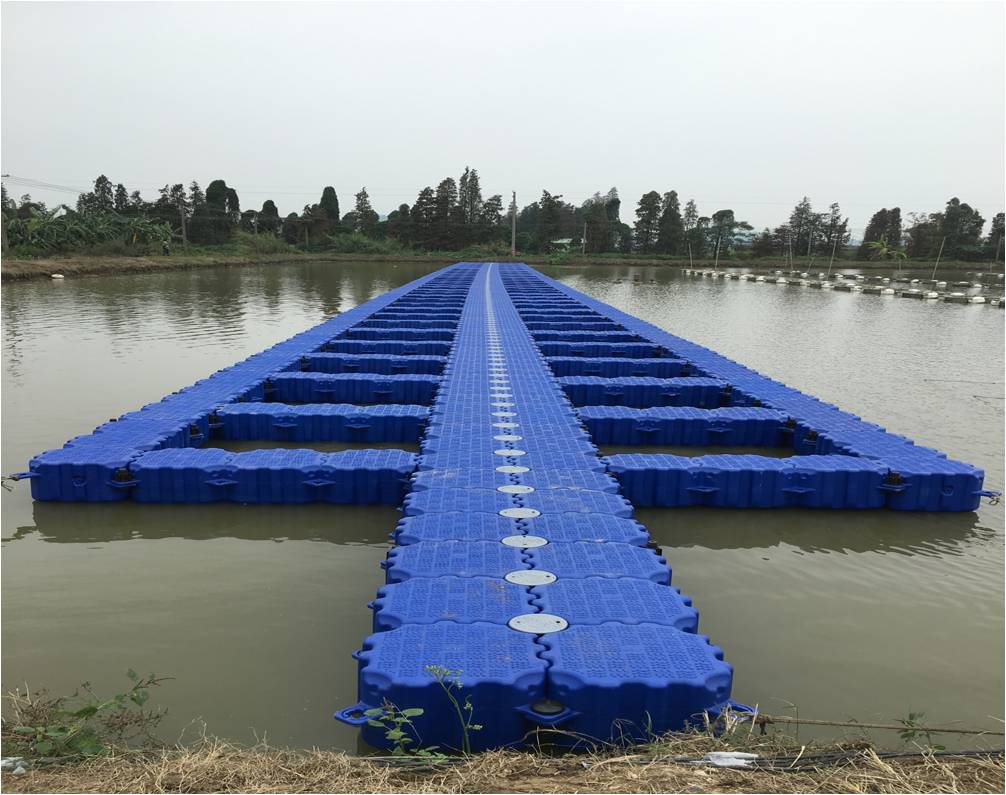 养殖试验基地掠影共享美丽饲界曾梦想仗剑走天涯，看看饲界的繁华！广东 、广西、湖南、湖北、江西、福建、江苏、浙江、四川、河南、河北、云南、安徽、山东、东北、东南亚、非洲、南美……只要您想，德宁与您勇闯饲界！1、研发人员（2名）岗位要求：1）良好的团队协作精神，为人诚实可靠、品行端正；2）具备良好的执行能力和沟通能力；3）水生动物营养方向博士（特别优秀硕士可以考虑），年龄要求38岁以下；4）会流利英文。薪资待遇：1）应届博士生，转正后提供企业安家费，年薪20万以上；2）有从业经历者，转正后年薪30-60万工作区域：广东顺德2、水产工程师（20名）岗位要求：1）水产养殖 、水生生物学等相关专业，硕士学历（优秀本科生亦可考虑）；2）有饲料添加剂销售经验优先；3）为人诚实可靠、品行端正 、勤奋好学 ，具有良好的团队协作精神；4）具备良好的执行能力、人际交往能力和强烈的竞争意识。薪资待遇：1）转正后硕士年薪 10-50万元，本科年薪 8-40万元；2）提供差旅补贴 、提成 、年终奖励，岗位激励等，优秀者配股分红；工作区域：全国各区域3、海外区域经理（10名）岗位要求：1）水产养殖，动物营养饲料等相关专业，硕士及以上学历（优秀本科生亦可考虑）；2）具有海外销售经验经历优先考虑；3）英语能力达四级或以上水平；4）能适应长期出差 ，吃苦耐劳、认真细心，有责任心，语言表达能力良好善于沟通。薪资待遇：1）年薪12万以上不封顶；2）业务优异者有股份和分红；3）高于国内标准水平的差旅费和补贴。工作区域：东南亚、非洲、南美等海外新兴市场4、水产技术服务经理（20名）岗位要求：1）水产养殖 、水生生物学等专业优秀本科生，硕士生优先考虑；2）有饲料销售经验优先；3）为人诚实可靠、品行端正 、勤奋好学 ，具有良好的团队协作精神；4）具备良好的执行能力、人际交往能力和强烈的竞争意识。薪资待遇：1）转正年薪 10-50万元；2）提供差旅补贴 、提成 、年终奖励，岗位激励等，优秀者配股分红；工作区域：全国各区域福利待遇联系方式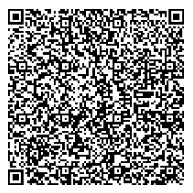 广东德宁水产科技有限公司联系人：谭小姐0757-28309199 罗小姐 0757-22207929简历投递邮箱：daynewhr@163.com网站：www.daynew.cc地址：广东省佛山市顺德区大良凤翔工业园成丰路8号德宁，提供展示自我的平台，加入我们，让饲界知道您的强大！德宁，与您共享美丽的饲界！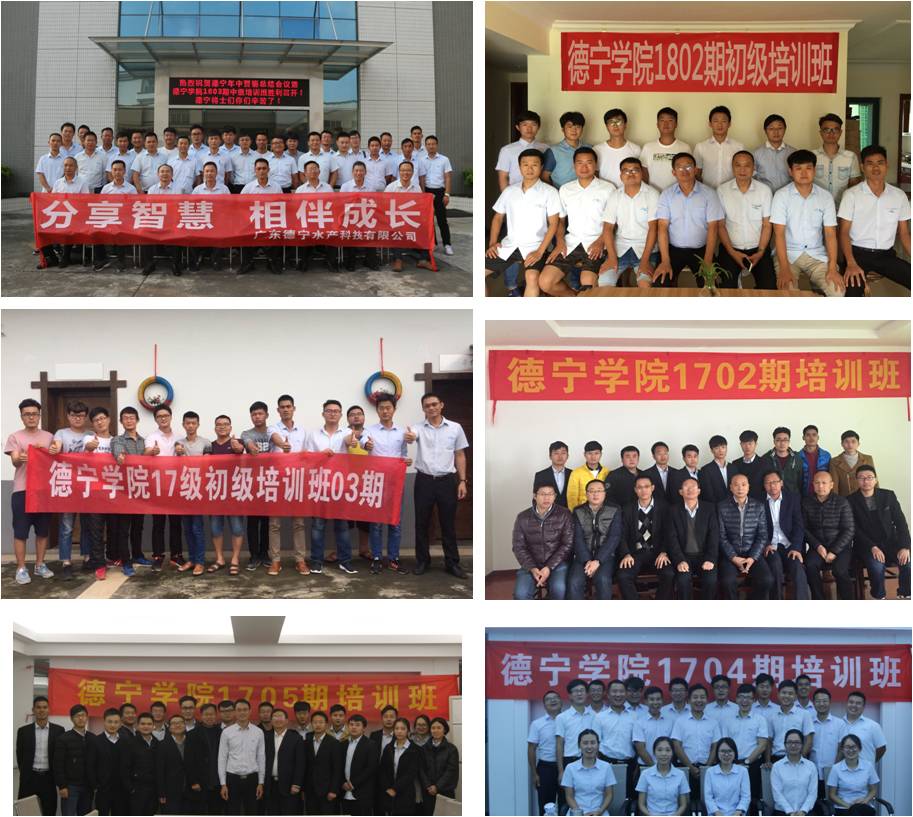 德宁学院风采薪酬福利薪酬福利薪资待遇有竞争力的薪酬，设有各类专项奖励，节日津贴、通讯补贴、交通补贴、伙食补贴，丰厚的年终奖金。股权激励对优秀员工实行股权激励。全员购买五险；提供全员互助基金，资助帮扶困难家庭员工。休假标准提供包括法定假、婚假、产假、年假等。公司食宿自助餐及特色小餐厅、免费员工公寓、配备网络、空调、热水器、书桌等。人才政策人才政策薪酬补贴硕士/博士学历可获薪酬补贴2000/3000元/月。安居补贴博士学历可获企业安家费，硕士学历可获安居补贴1200元/月。人居环境人居环境旅游福利每年组织至少两次国内或国外旅游。地铁交通即将开通的佛山三号线、十一号线和广州七号线西延线均经过顺德，与广州无缝衔接。购物休闲顺德印象城、大润发超市、沃尔玛超市、各大影院、清晖园、长鹿农庄、世界美食之都。